DASSHBA Conference Travel GrantsAPPLICATION FORMPART A: APPLICANT DETAILS Applicant contact detailsCurrent status				 Capacity to address selection criteria(Tick the appropriate box)				PART B: Statement of benefitUse this section to state why attendance at the conference will be of personal, discipline or institutional benefit and/or of benefit to the BA Conference and the HASSFutures ethos. Consider the selection criteria in making your statement (300 words max).PART C: Additional information Use this section to provide additional information to the selection panel. Consider the selection criteria in making your statement, particularly financial need (300 words max).Applications should be received by the BA Conference committee (deanne.gannaway@hassfutures.org ) by 5pm on 1 September, 2017.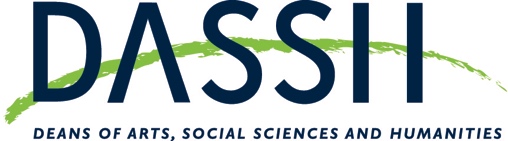 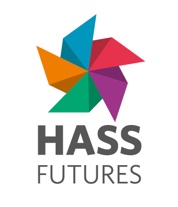 Title First and last nameEmail addressTelephoneConference datePosition titleInstitution / employer (if applicable)Student status (if applicable)Part-time Full time I am able to attend the full conference YESNOI have submitted an abstract to present at the conference YESNOI am willing to contribute to the HASS Futures website or any other HASS Futures publication YESNO